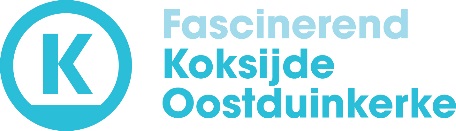 				FORMULIER TERUGSTUREN NAAR:Dienst Cultuur & ErfgoedZeelaan 303 – 8670 Koksijdetel: 058.53.34.40          	 e-mail: cultuur@koksijde.beAANVRAAGFORMULIERNaam vereniging: ………………………………………………………………… Correspondentiepersoon en -adres: …………………………………………………………………………………………………………………………………………………Ondertekenaar:…………………………………………………………………………      (Adres: ……………………………………………………………………………)E-mailadres:……………………………………………………………………………Rekeningnummer: …………………………………………………………………………vraagt hierbij om projectsubsidies voor de volgende activiteit:…………………………………………………………………………………………………...…………………………………………………………………………………………………...…………………………………………………………………………………………………...Gelieve ook de inlichtingen op de achterzijde in te vullen. Onze vereniging heeft kennis genomen van het reglement dat hierbij gevoegd is.Koksijde, datum						Handtekening,BIJKOMENDE INLICHTINGEN PROJECTnaam project2. datum en plaats3. motivatie(waarom wordt deze activiteit als project ingediend?)4. doelstellingen(wat wil u bereiken met deze activiteit?)planning(hoe ziet het tijdsverloop eruit? Wat doet u eerst, wat daarna? Hoe volgen de activiteiten elkaar op?)samenwerking(met welke vereniging(en) ?)7. begroting (schatting inkomsten – uitgaven ?)7. begroting (schatting inkomsten – uitgaven ?)7. begroting (schatting inkomsten – uitgaven ?)INKOMSTENINKOMSTENUITGAVENsubsidiessponsorsinkomgeldtap - hapjesanderesubsidiessponsorsinkomgeldtap - hapjesanderevoorbereidingaankoop materiaalhuur zaalhuur materiaalverlichting / verwarmingpromotiekosten activiteit kosten optredentap - hapjesandere